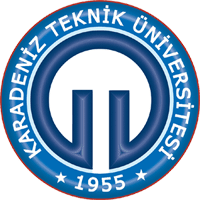 T.C.
KARADENİZ TEKNİK ÜNİVERSİTESİ
OF TEKNOLOJİ FAKÜLTESİ
ENERJİ SİSTEMLERİ MÜHENDİSLİĞİSTAJ ALANLARI FORMUKTÜ Of Teknoloji Fakültesi staj yönergesinde belirlenen staj alanlarına göre öğrenciler stajlarını gerçekleştirmelidir. Bir öğrenci için eğitimi boyunca toplam staj süresi 60 iş günüdür. Zorunlu staj alanlarında öğrenciler eğitimleri boyunca toplam 45 iş günü staj yapabilir. Öğrenciler geriye kalan 15 iş günü stajını ise seçmeli staj alanlarında yapmalıdır. Öğrenciler iş günleri içerisinde yapılan staj alanına göre aşağıda verilen tablolarda “✓” sembolünü kullanarak ilgili alanlar ve iş günleri işaretlemelidir. Not: 5 İş Gününden fazla staj yapılamayan alanlar için gün sayısı kutucuları “*” sembolü ile doldurulmuştur.NoZorunlu Staj Alanları (45 İş Günü – İG)İş Günüİş Günüİş Günüİş Günüİş Günüİş Günüİş Günüİş Günüİş Günüİş GünüNoZorunlu Staj Alanları (45 İş Günü – İG)123456789101Ölçme Tekniği (5 İG)*****2Bilgisayar Destekli Çizim (5 İG)*****3Elektriğin Temelleri ve Devreler (5 İG)*****4Yenilenebilir ve Alternatif Enerji Kaynakları (10 İG)5Elektrik Makineleri (10 İG)6İçten Yanmalı ve Alternatif Motorlar (5 İG)*****7Güç Dağıtım Sistemleri (5 İG)*****8Termik ve Hidroelektrik Santraller (10 İG)9Hidrolik Akım Makineleri (5 İG)*****10Klasik Enerji Kaynakları (5 İG)*****NoSeçmeli Staj Alanları (15 İş Günü – İG)İş Günüİş Günüİş Günüİş Günüİş GünüNoSeçmeli Staj Alanları (15 İş Günü – İG)123451Programlama ve Sayısal Yöntemler (5 İG)2Malzeme (5 İG)3Elektrik Şebeke ve Tesisleri (5 İG)4Isıtma, Havalandırma ve İklimlendirme (5 İG)5Buhar Türbinleri ve Kazanları (5 İG)6Güç ve Kontrol Sistemleri (5 İG)7Enerji Depolama Sistemleri (5 İG)8Yakıtlar ve Yanma (5 İG)9Enerji Mevzuatı (5 İG)10Yönetim ve Organizasyon (5 İG)11Binalarda Enerji Sistemleri Tesisatı (5 İG)12Enerji ve Çevre (5 İG)13İmalat Yöntemleri (5 İG)14Enerji Verimliliği ve Yönetimi (5 İG)Öğrenci BilgileriStaj Komisyon OnayıStaj Yaptığı Kurum:İmza:Ad Soyad:Ad Soyad: